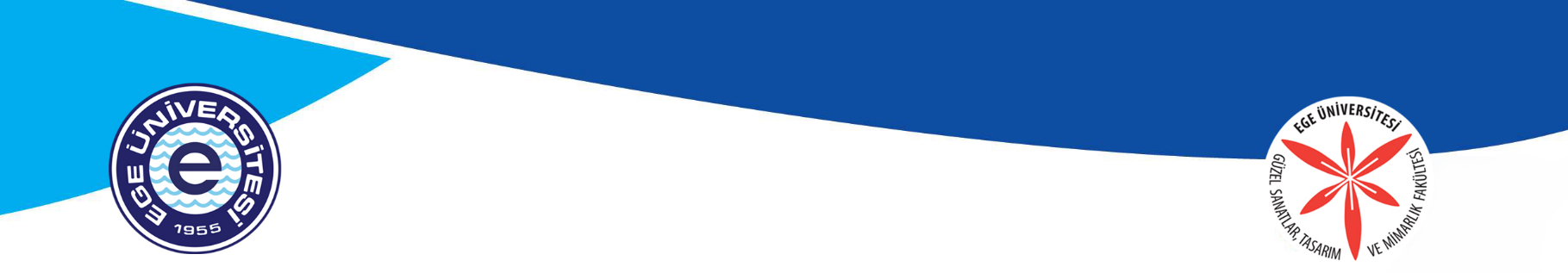 EGE ÜNİVERSİTESİ GÜZEL SANATLAR, TASARIM VE MİMARLIK FAKÜLTESİ DEKANLIĞINAKONU: Mazeret hk.									…/ …/ 202.Fakültemiz ……………………………………………..Bölümü ……….Sınıf ………………….……….numaralı öğrencisiyim. 201..  / 201..  Eğitim-Öğretim Yılı  Güz/Bahar  döneminde  □ rahatsızlığımdan / □ ders  çakışmasından  dolayı  aşağıda  belirttiğim derslerin ……………… sınav(lar)ına giremedim.Bu nedenle belirtilen  sınavlar  için  mazeret  hakkı  verilmesi   konusunda gereğini saygılarımla arz ederimÖğrencinin Adı Soyadı İmzaTEL: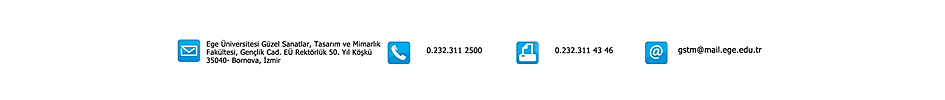 DERSLERSınav Tarihi ve SaatiÖğretim Üyesinin Adı Soyadı